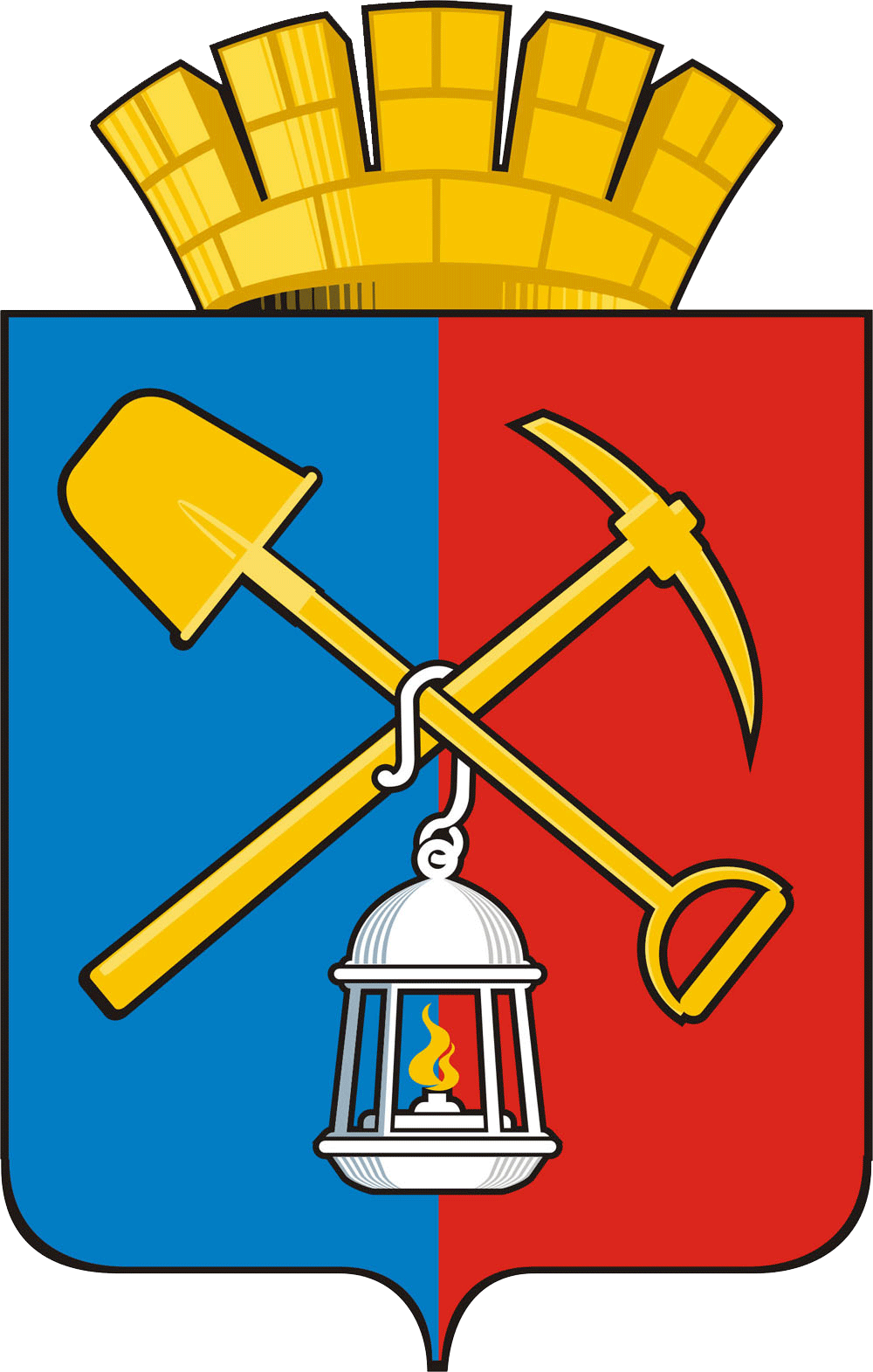 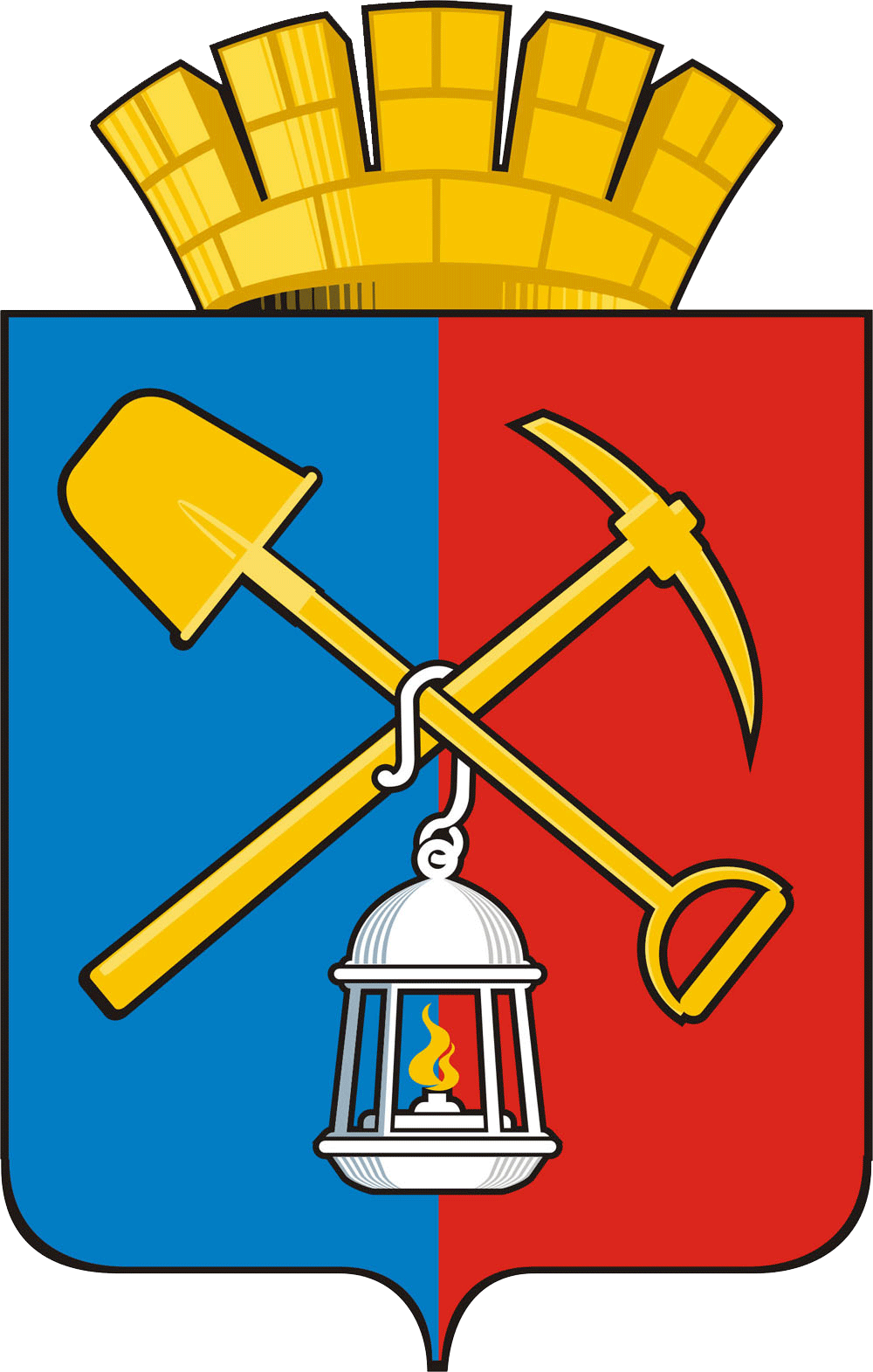 АДМИНИСТРАЦИЯ КИСЕЛЕВСКОГОГОРОДСКОГО ОКРУГАПОСТАНОВЛЕНИЕот «29» сентября 2017 г. № 205-нКиселевский городской округО внесении изменений в постановление администрации Киселевского городского округа от 28.06.2017 №150-н «Об утверждении Схемы теплоснабжения Киселевского городского округа с перспективой до 2028 года. Актуализация на 2018 год.»В соответствии с Федеральным законом от 27.07.2010 №190-ФЗ «О теплоснабжении», Федеральным законом  от 06.10.2003 №131-ФЗ «Об общих принципах организации местного самоуправления в Российской Федерации», Уставом  муниципального образования «Киселевский городской округ»:1. Внести в Схему теплоснабжения Киселевского городского округа с перспективой до 2028 года. Актуализация на 2018 год., утвержденную постановлением администрации Киселевского городского округа от 28.06.2017 №150-н «Об утверждении Схемы теплоснабжения Киселевского городского округа с перспективой до 2028 года. Актуализация на 2018 год.»,  следующие изменения:1.1. Таблицу 8.1. раздела 8 изложить в новой редакции согласно приложению №1 к настоящему постановлению.1.2. Таблицу 8.2. раздела 8 изложить в новой редакции согласно приложению №2 к настоящему постановлению.2. Опубликовать данное постановление в средствах массовой информации и разместить на официальном сайте администрации Киселевского городского округа в информационно-телекоммуникационной сети «Интернет».3. Контроль за выполнением данного постановления возложить на заместителя главы Киселевского городского округа по ЖКХ и благоустройству В.В. Скирта.Глава Киселевского городского округа  		   	                            	      С.С. ЛаврентьевПРИЛОЖЕНИЕ  №1к постановлению администрацииКиселевского городского округаот «29» сентября 2017г. № 205-н    «                       Таблица 8.1. Прогнозное потребление топлива котельными городского округа до 2028 года».Заместитель главы Киселевского городского округапо ЖКХ и благоустройству                                                                                                                                           В.В. СкиртаПРИЛОЖЕНИЕ  №2к постановлению администрацииКиселевского городского округаот «29» сентября 2017г. № 205-н«      Таблица 8.2.  Перспективный баланс городского округа по топливу за            период с 2017 г. по 2028 г.».Заместитель главы Киселевского городского округапо ЖКХ и благоустройству                                                                  В.В. СкиртаНаименование энергоисточника2017 г.2017 г.......Наименование энергоисточникаГодовой отпуск тепловой энергии, ГкалГодовой расход условного топлива, тыс. т.у.тГодовой отпуск тепловой энергии, ГкалГодовой расход условного топлива, тыс. т.у.тГодовой отпуск тепловой энергии, ГкалГодовой расход условного топлива, тыс. т.у.тГодовой отпуск тепловой энергии, ГкалГодовой расход условного топлива, тыс. т.у.тКотельная № 17 ООО «КТСП»9254,8852,1349254,8852,1349254,8852,134 - - Котельная № 18 4749,4671,0775852,7571,3275852,7571,327--Котельная № 25 7057,1031,6027057,1031,6027057,1031,6027057,1031,602Котельная № 29 4495,4911,0134495,4911,0134495,4911,0134495,4911,013Котельная № 31 4892,1651,1084892,1651,1084892,1651,1084892,1651,108Котельная № 35 13216,1182,97213216,1182,97213216,1182,972- - Котельная № 41 11017,3472,51511017,3472,51511017,3472,51511017,3472,515Котельная № 17а - - ----44228,199,726Котельная № 43 15904,433,60415904,433,60415904,433,604- - Котельная № 50 1053,080,2381053,080,2381053,080,2381053,080,238Котельная № 14 ООО «СибСтройСервис»5431,0001,2655431,0001,265--  - - Котельная № 32 969,980,251------Котельная № 4013114,0003,22913114,0003,229----Котельная № 47 485,670,126------Котельная №12к3094,000,8624093,821,072230415,353230415,353Котельная д. Верх-Чумыш--40220,89740220,89740220,897Котельная № 19 ООО «ГТП»38282,3513,98838282,3513,98838282,3513,98852190,7616,011Котельная № 26 45645,2811,00145645,2811,00145645,2811,00150186,5112,429Котельная № 33 31638,9310,60431638,9310,60431638,9310,60431638,9310,604Котельная № 34 36466,4413,53136466,4413,53148782,9414,86851514,7815,585Котельная № 3 ООО «СТК»47651,47610,5751549,811,012104449,6222,31122474,0326,16Котельная № 7 112967,06424,664122742,0426,208122742,0426,208122742,0426,208Котельная НФС МП «Тепло»3194,0000,7123194,0000,7123194,0000,7123194,0000,712Котельная № 1 ООО «КОТК»4406,0741,0294406,0741,0294406,0741,0294406,0741,029Котельная № 210199,5882,64710199,5882,64710199,5882,64710199,5882,647Котельная № 5 2293,1910,5862293,1910,5862293,1910,5862293,1910,586Котельная № 8 10135,1082,33710135,1082,337 10135,1082,337  10135,1082,337 Котельная № 914644,7793,66614644,7793,66619656,154,78319656,154,783Котельная № 10 5011,3711,1175011,3711,117 -- - - Котельная № 11 2508,3320,5732508,3320,5732508,3320,5732508,3320,573Котельная № 15а 32621,8416,09832621,8416,09832621,8416,09832621,8416,098Котельная № 16 272,880,058 -- - - - - Котельная № 30 9555,3262,1729776,8642,1729776,8642,1729776,8642,172Котельная № 368544,4372,5328544,4372,532- - - - Котельная № 37 19005,2385,47519005,2385,47527549,6758,00727549,6758,007Котельная № 38 5945,1111,2905945,1111,2905945,1111,2905945,1111,290Котельная № 42 2313,1500,5162313,1500,5162313,1500,5162313,1500,516Котельная № 46а 14983,3453,18314983,3453,18314983,3453,18319243,8065,788Котельная № 49 1549,2780,2961549,2780,2961549,2780,2961549,2780,296Котельная № 2 ОАО «УК «КРУ»15248,0002,67115248,0002,67115248,0002,67115248,0002,671Котельная № 3 ОАО «УК «КРУ»15248,0002,67115248,0002,67115248,0002,67115248,0002,671Котельная ОАО «Знамя»47975,00010,94147975,00010,94147975,00010,94147975,00010,941Всего:633040,325156,924651331,743159,832716950,243172,254760416,594182,566Год годовой расход условного топлива (каменный уголь), тыс. т.у.т.2017 год156,9242018 год159,8322019 год162,3162020 год164,8002021 год167,2852022 год169,7692023 год172,2542024 год174,3162025 год176,3792026 год178,4412027 год180,5032028 год182,566